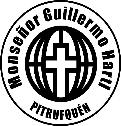 UNIT 0: REVIEW               WRITING AND READING SKILLSName: ____________________Class: 12th Grade (4° Medio)  Date: March,  2020.					 Teacher: Valentina Espinoza CortésObjective: Check Reading comprehension and writing skills. Applying gramatical structures seen last year.Read the three texts about sports experiences. For each question, choose the correct answer.Jeanne
We did lots of team sports at school, like football, volleyball and hockey. But I’m not very fast or strong, so I couldn’t hit or kick a ball hard. Often, members of my team laughed at me, and so I stopped playing sports as soon as I could because it upset me. But later I learned that you can get exercise without other people around. Now I sometimes go cycling, swimming and running, but always on my own. Then no-one can get mad at me when I’m slow!Laura
I used to do every sport I could when I was at school. I loved the exercise, and I also liked being a member of a team. We had some great times together. We travelled to matches by bus, and had parties when we won. Then I was in a terrible car accident three years ago, and I hurt my leg. It still isn’t better.  It’s made me really unhappy. The only sport I can do is fishing, and that’s so boring! But a friend of mine has suggesting going sailing. It sounds fun, so I think I’ll try that.Thea
I don’t mind team sports. I’m quite good at baseball and cricket, but I prefer doing sports when there aren’t lots of other people making noise, laughing and telling jokes. That’s why I like surfing. It’s just me and the sea and a few other people who also like quiet, beautiful places. I think I would enjoy horse-riding and skiing too, for the same reason, but those sports are expensive. I already spend a lot travelling to different beaches with my board. Who does not have enough money to try sports that she’s interested in? _________Who plans to try a new sport son? ____________Who is unable to do sports that she enjoyed in the past? ________________Who only enjoys sports she can do alone? _______________Who made a lot of friends by doing sports? _________________Who only enjoys playing sports with others if they aren’t too laud? _____________Who had unhappy experiences when playing team sports? _________________Write a short paragraph (no more than 60 words) telling your opinión about sports, your preferences, experiences, etc. Use expressions to talk about personal opinions (at least 3 times). For instance: I think that, in my opinion, I believe that, from my point of view, etc.________________________________________________________________________________________________________________________________________________________________________________________________________________________________________________________________________________________________________________________________________________________________________________________________________________________________________________________________________________________________________________________________________________________________________________Please go to the following link, and answer, what is Usain Bolt trying to say in these sentences.https://www.youtube.com/watch?v=nzgZgOCCJZoIt’s all about business when I go out there.________________________________________________________________________________________________________________________________________________________________________________________________________________________________________________You gotta overcome________________________________________________________________________________________________________________________________________________________________________________________________________________________________________________You gotta work with that the core set it________________________________________________________________________________________________________________________________________________________________________________________________________________________________________________Do you think “mentality” is important in any goal you set for yourself? Why?________________________________________________________________________________________________________________________________________________________________________________________________________________________________________________